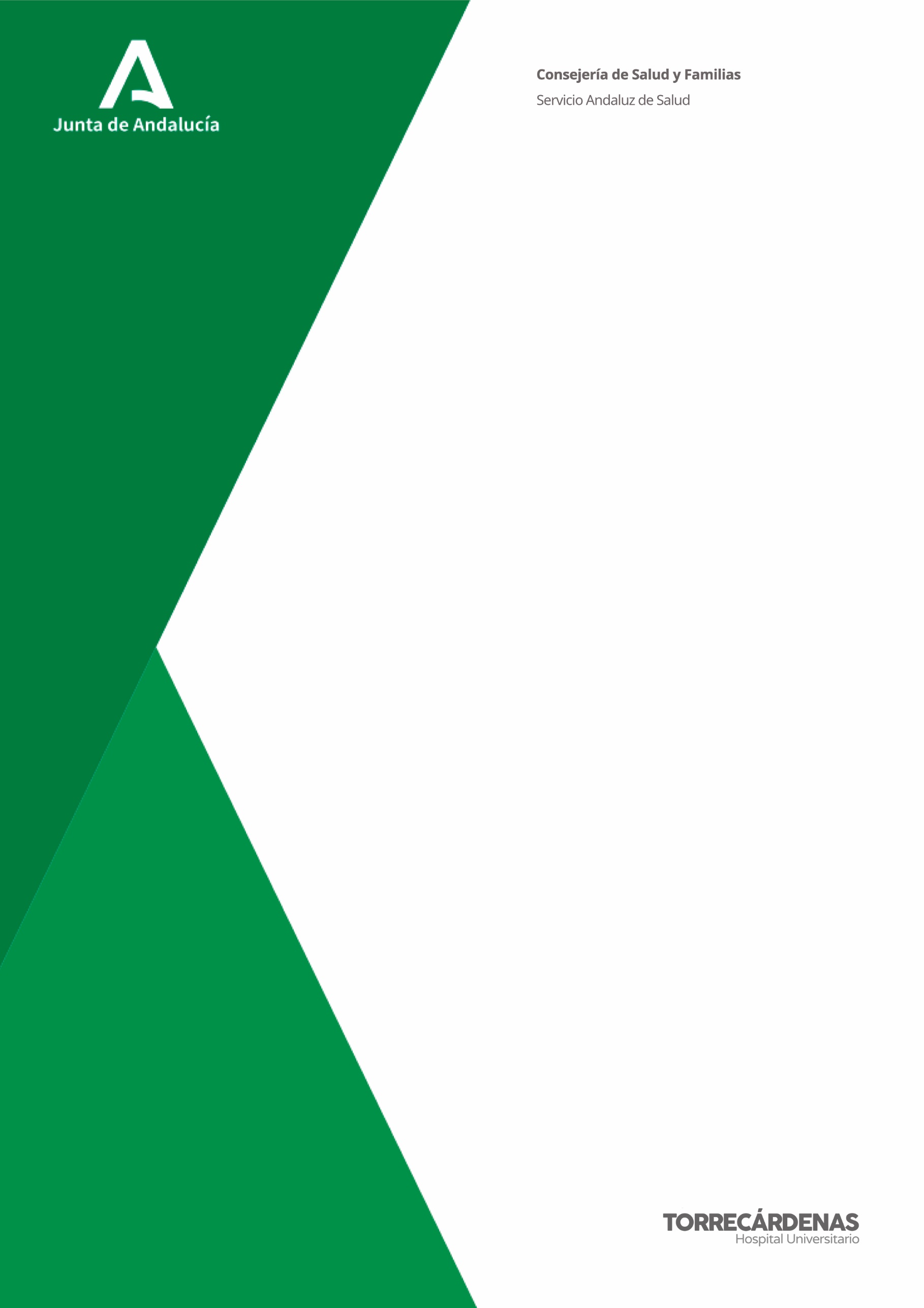 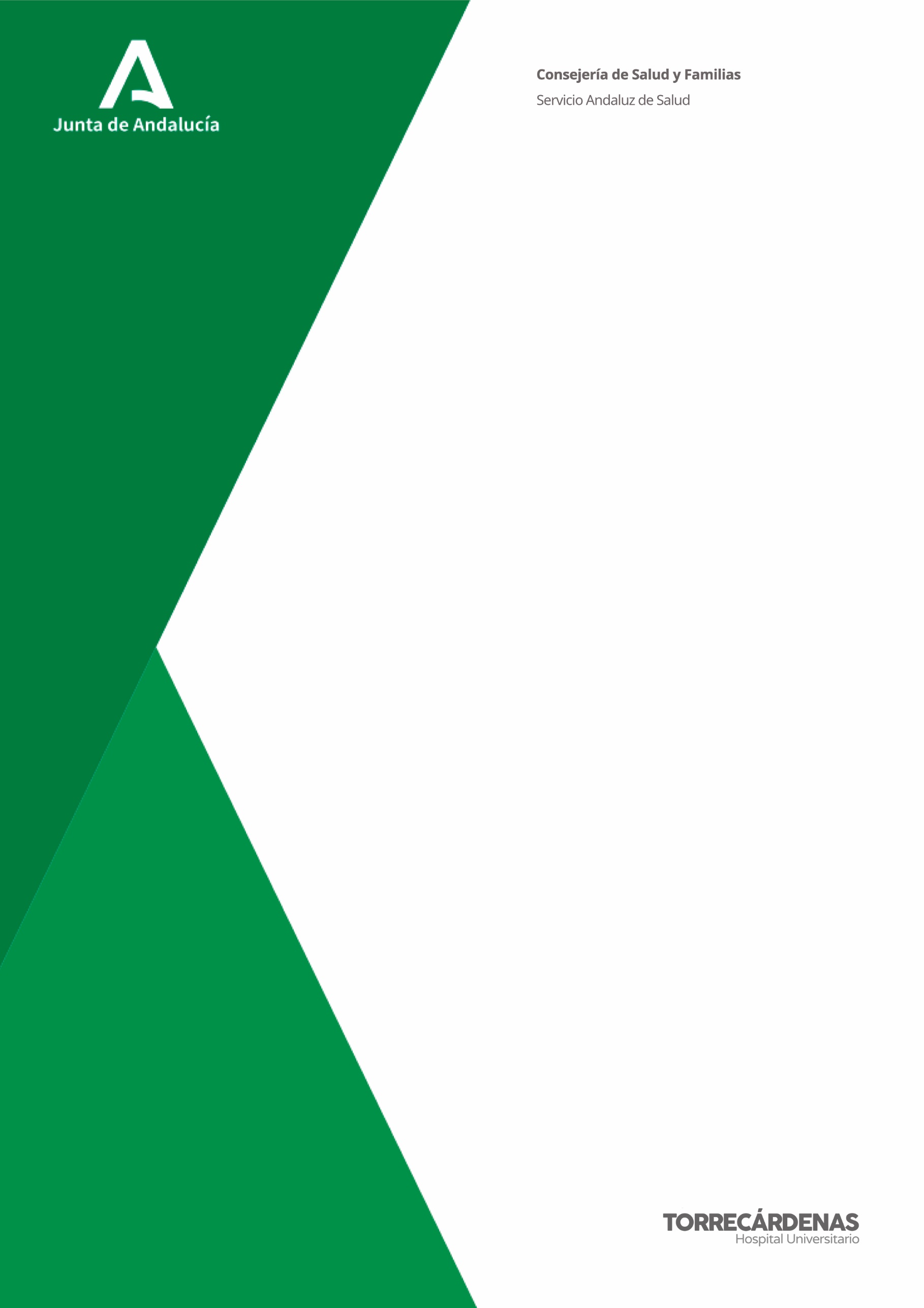 Informe :Se han realizado 114 teleconsultas con tiempo medio de respuesta de 20 h 59 minutosTodos son del centro salud la Cañada, dado que solo se ha implantado en dicho área.La causa mas frecuente es dolor toracico, seguido de palpitaciones , disnea y alteraciones en el ECGEn 28 casos ( 24% ) se soluciono con la teleconsulta , siendo alta el paciente. En los otros 83 casos ha requerido consulta presencial, pero con paciente ya orientado, iniciando tratamientos ( por ejemplo anticoagulantes en FA ) , citando en consultas especificas ( cardiopatías familiares, congénitas del adulto, insuficiencia cardiaca … ) y todos dirigidos hacia consulta de acto único, de tal forma que al primer contacto físico con el cardiologo se pueda solucionar el cuadro clínico del paciente.El diagnostico del paciente se tiene en la primera consulta , en menos de un mes. En la consulta clásica, se ve al paciente y se solicita pruebas que con urgencia tardan como mínimo un mes en realizarse que es el tiempo que se acorta el diagnostico de patologías como las cardiacas que son potencialmente graves. Areas de mejoraExpandir al resto del distrito Almería la teleconsulta, Hay que valorar la carga de trabajo que precisa , si el numero de interconsultas supera las 20 diarias, requerirá un profesional encargado específicamente para dicha actividad.Los tiempos de respuesta son óptimos y adelanta el diagnostico del paciente en al menos un  mesRicardo Fajardo MolinaJefe Servicio Cardiología HU TorrecardenasUnidad de Gestión ClínicaÁrea de TeleconsultaESTADÍSTICASFecha de exportación: 05/04/2023 19:57Filtros aplicadosFecha de inicio: 01/11/2022 0:00Fecha de fin: 05/04/2023 23:59Estado: TodosUsuario que peticiona: TodosEspecialista que contesta: TodosÁrea hospitalaria: 02054 Hospital de Alta Resolución El ToyoUnidad funcional: 003080 CardiologíaCentro: TodosDistrito: TodosSospecha diagnóstica: TodosJuicio clínico: TodosTipo: TodosValores totalesRecibidas: 113Respondidas: 114Tiempo medio de demora: 20 h 59 min 41 segRango: 8 min 31 seg - 6 días 22 min 54 segEnviadas agrupadas por centro solicitanteCentro de solicitanteNº de teleconsultas3005 - Almería / 21027 - La Cañada453005 - Almería / 21084 - Carboneras El Lometico33005 - Almería / 21580 - El Alquián213005 - Almería / 21695 - Cabo de Gata243005 - Almería / 21720 - Campohermoso13005 - Almería / 22710 - Retamar183005 - Almería / 22920 - Costacabana1Totales113Enviadas agrupadas por sospecha diagnóstica/motivo de consultaSospecha diagnóstica/Motivo de consultaNº de teleconsultas[General AP] Antecedentes familiares de patología cardiaca5[General AP] Fibrilación auricular o flutter auricular3[General AP] Ajustes tratamiento farmacologico6[General AP] Alteraciones ECG12[General AP] Soplo 7[General AP] Mareo/Síncope9[General AP] Disnea15[General AP] Palpitaciones20[General AP] Insuficiencia Cardiaca diagnosticada8[General AP] Dolor Torácico28Totales113Enviadas agrupadas por tipoTipoNº de teleconsultasPrimeras teleconsultas del proceso General AP109Teleconsultas sucesivas o de seguimiento del proceso General AP4Totales113Teleconsultas en proceso agrupadas por tipoTipoNº de teleconsultasTotales0Teleconsultas en proceso agrupadas por centro solicitanteCentro de salud solicitanteNº de teleconsultasTotales0Teleconsultas en proceso agrupadas por sospecha diagnostica/motivo de consultaSospecha diagnóstica/motivo de consultaNº de teleconsultasTotales0Teleconsultas completadas agrupadas por tipoTipoNº de teleconsultas[General AP] NO_TRIBUTARIO2[General AP] ALTA28[General AP] SEGUIMIENTO1[General AP] CONSULTA83Totales114Teleconsultas completadas agrupadas por centro de salud solicitanteCentro de salud solicitanteNº de teleconsultas3005 - Almería / 21027 - La Cañada463005 - Almería / 21084 - Carboneras El Lometico33005 - Almería / 21580 - El Alquián213005 - Almería / 21695 - Cabo de Gata243005 - Almería / 21720 - Campohermoso13005 - Almería / 22710 - Retamar183005 - Almería / 22920 - Costacabana1Totales114Teleconsultas completadas agrupadas por juicio clinicoSospecha diagnóstica/motivo de consultaNº de teleconsultas[Sin juicio clinico]4[General AP] Antecedentes familiares de patología cardiaca3[General AP] Fibrilación auricular o flutter auricular5[General AP] Ajustes tratamiento farmacologico8[General AP] Alteraciones ECG10[General AP] Soplo 8[General AP] Mareo/Síncope7[General AP] Disnea16[General AP] Palpitaciones19[General AP] Insuficiencia Cardiaca diagnosticada5[General AP] Dolor Torácico29Totales114Teleconsultas agrupadas por complejidadProcesoValor[General AP] Nº de TC en periodo114[General AP] Nº total de interacciones en periodo142[General AP] Nº medio de interacciones por TC en periodo1,25[General AP] Rango de valor de interacciones por TC en periodo (mín-max)1 - 3[General AP] Complejidad TC en periodo (Nº total de interacciones/Nº total de TC)1,25